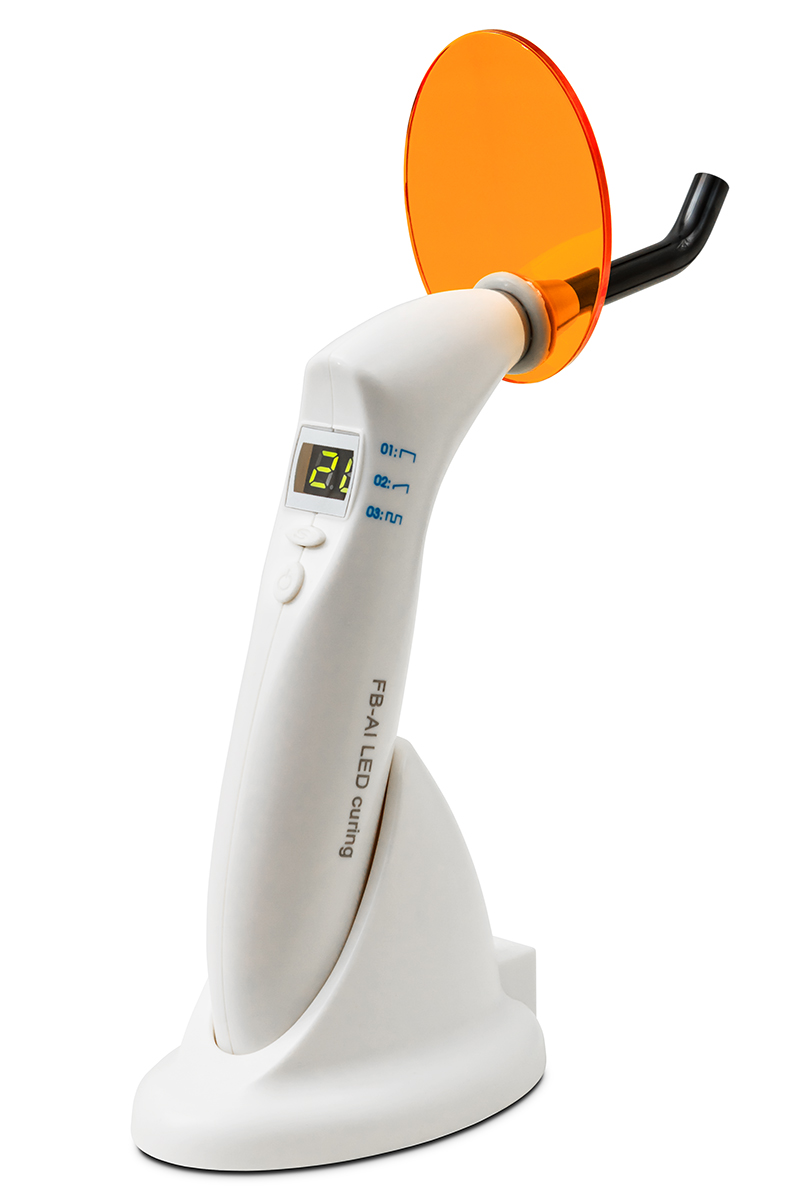 Лампа полимеризационная модели FB-AIИнструкция по применениюПроизводитель: Foshan Fibop Medical Instrument Co., Ltd, КНРОбщее описание прибораЛампа светополимеризационная FB-AI на основе свето-имитирующих диодов (LED) является высококачественным медицинским изделием, корпус лампы изготовлен из алюминия и обладает прекрасной охлаждающей способностью, позволяющей устранять избыточный нагрев лампы во время использования и связанные с этим возможные проблемы, напр. снижение производительности и повреждение LED-диода, что обеспечивает поддержание стабильной и высокой эффективности прибора.Благодаря компактным размерам и эргономичному дизайну прибор гарантирует удобство в работе. Аккумуляторный отсек для зарядки обеспечивает быструю и лёгкую смену батарей.Руководство по использованию1)Включите устройство, нажав клавишу 12) С помощью клавиши 2 Вы перейдете к выбору режима, удерживая ее в течение 2 секунд. Затем на дисплее отобразится режим по умолчанию – 1. С помощью клавиши 2 вы можете выбрать один из трех режимов. Остановитесь на необходимом режиме и в течение 2 секунд не совершайте никаких нажатий, система автоматически выберет уже поставленный режим и перейдет в меню выбора времени.Режимы:1: Режим полной мощности, позволяет настраивать время работы лампы2: Плавный старт, в течение 10 секунд мощность света нарастает 3: Пульсация, свет мигает до окончания времени цикла.Клавиша  настройки времени (S): нажмите на кнопку, Вы можете установить время цикла работы лампы от 05-40 секунд? Настройте на дисплее необходимое время в секундах (рабочее время по умолчанию составляет 20 секунд)Клавиша запуска: нажмите для начала работы и для остановки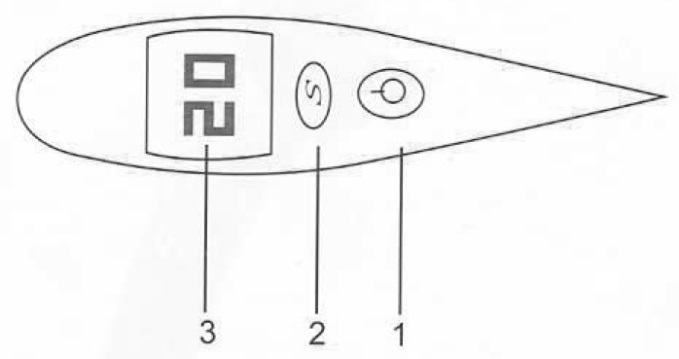 1- Клавиша пуска 2 – Клавиша регулировки времени 3 – Цифровой дисплейЕсли в течение 120 секунд свет не включается, то полимеризационная лампа автоматически отключится для экономии энергии батареи.Таблица режимов работыТехнические характеристикиВходное напряжение – АС 110-220Вм50-60ГцНапряжение батареи – 3.7-4.2 ВОптические параметры:Длина волны – 420-480 нмИллюминация – 1200-1500 мв/см²Послепродажное обслуживание В случае обнаружения неисправностей устройства по причине его качества в течение 1 года, производитель обязан заменить вышедшие из строя детали на гарантийной основе.Гарантия не распространяется на следующие случаи:Пользователь не следовал указаниям, необходимым для использования, обслуживания и хранения устройства, или повредил его умышленно.Каждая лампа проходит предпродажную проверку, поэтому любые механические повреждения, лампы со сколами, трещинами и подобными повреждениями замене не подлежат.Пользователь самостоятельно производил разборку устройства.Повреждения вызваны чрезвычайными факторами.Срок гарантийного обслуживания вышел.Серийный номерРежимСимволФункция101Непрерывное свечение202Плавный старт 303Пульсация